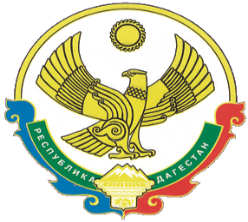 А Д М И Н И С Т Р А Ц И ЯМУНИЦИПАЛЬНОГО РАЙОНА «ЦУНТИНСКИЙ РАЙОН»РЕСПУБЛИКИ ДАГЕСТАН ПОСТАНОВЛЕНИЕот 15.08.2022г.		                           			    		   № 239Об утверждении Административного регламента предоставления муниципальной услуги «По обеспечению жильем детей-сирот и детей, оставшихся без попечения родителей, а также лиц из числа детей-сирот и детей, оставшихся без попечения родителей»В соответствии  с Федеральным  законом от 27.07.2010 № 210-ФЗ «Об организации предоставления государственных и муниципальных услуг», Указом Президента Российской Федерации от 07.05.2012 № 601 "Об основных направлениях совершенствования системы государственного управления",  на основании Устава муниципального района «Цунтинский район» постановляю:1. Утвердить административный регламент предоставления муниципальной услуги «По обеспечению жильем   детей-сирот и детей, оставшихся без попечения родителей, а также лиц из числа детей-сирот и детей, оставшихся без попечения родителей» (приложение прилагается).2. Разместить, настоящее постановление на официальном сайте Администрации муниципального района «Цунтинский район» в сети «Интернет».  И.о. главы                                                                               А. Гамзатов Утвержден:Постановлением АМР«Цунтинский район»от 15.08.2022г. №239АДМИНИСТРАТИВНЫЙ РЕГЛАМЕНТпредоставления муниципальной услуги по обеспечению жильем   детей-сирот и детей, оставшихся без попечения родителей, а также лиц из числа детей-сирот и детей, оставшихся без попечения родителейI. ОБЩИЕ ПОЛОЖЕНИЯПредмет регулирования административного регламента. Предметом регулирования административного регламента являются отношения, возникающие между заявителями и органом опеки и попечительства Администрации МР “Цунтинский район”, связанные с предоставлением муниципальной услуги по обеспечению жильем детей-сирот и детей, оставшихся без попечения родителей, а также лиц из числа детей-сирот и детей, оставшихся без попечения родителей (далее административный регламент);Нормативно-правовое регулирование оказания муниципальной услуг. Оказание муниципальной услуги органом опеки и попечительства Администрации МР “Цунтинский район” осуществляется в соответствии со следующими нормативными документами:Конституцией Российской Федерации;Конституцией Республики Дагестан;Конвенцией о правах ребенка;Жилищным кодексом Российской Федерации;Федеральным законом от 24.04.2008 №48-ФЗ «Об опеке и попечительстве»;Федеральным законом от 24.04.2008 №49-ФЗ «О внесении изменений в отдельные законодательные акты Российской Федерации в связи с принятием Федерального Закона об опеке и попечительстве»; Федеральным Законом от 21.12.1996 №159-ФЗ «О дополнительных гарантиях по социальной поддержке детей-сирот и детей, оставшихся без попечения родителей»;Постановлением Правительства РФ от 18.05.2009 г. № 423 «Об отдельных вопросах осуществления опеки и попечительства в отношении несовершеннолетних граждан»; Законом Республики Дагестан от 04.12.2008№ 57 “О наделении органов местного самоуправления муниципальных районов и городских округов Республики Дагестан государственными полномочиями Республики Дагестан по обеспечению жилой площадью детей-сирот и детей, оставшихся без попечения родителей”;Постановлением Правительства РД от 02.06.2009 №161 «Об утверждении порядка обеспечения жильем детей-сирот и детей. Оставшихся без попечения родителей, а также лиц из их числа за счет средств республиканского бюджета Республики Дагестан»;Постановление Правительства РД от 26.08.2013 г. № 408 «О некоторых вопросах обеспечения жилыми помещениями детей-сирот и детей, оставшихся без попечения родителей, лиц из числа детей-сирот и детей, оставшихся без попечения родителей».Заявители муниципальной услуги:Заявителями в настоящем административном регламенте являются:1. дети-сироты и дети, оставшиеся без попечения родителей, а также лица из числа детей-сирот и детей, оставшихся без попечения родителей, в возрасте от 18 до 23 лет (далее дети-сироты), не имеющие закрепленного жилого помещения, по окончании их пребывания в образовательных и иных учреждениях, в том числе в учреждениях социального обслуживания, в приемных семьях, детских домах семейного типа, при прекращении опеки (попечительства), а также по окончании службы в Вооруженных Силах Российской Федерации или по возвращении из учреждений, исполняющих наказание в виде лишения свободы;2. граждане старше 23 лет, ранее относившиеся к вышеуказанной категории лиц, поставленные на учет на внеочередное получение жилого помещения в возрасте до 23 лет.3. законные представители (попечители) детей-сирот и детей, оставшихся без попечения родителей (в возрасте от 14 до 18 лет).Заявители, а также подопечные органа опеки и попечительства в возрасте от 14 до 18 лет, поставленные на предварительный учет в качестве нуждающихся в жилых помещениях по заявлению попечителей по достижении 18 лет, имеют право на обеспечение жилой площадью вне очереди не ниже установленных норм предоставления однократно по месту жительства на территории Цунтинского муниципального района;По желанию заявителя жилое помещение может быть предоставлено на территории Цунтинского муниципального района не по месту его жительства в следующих случаях:- отсутствие по месту жительства возможности трудоустройства по полученной профессии;- проживание родственников (братья, сестры, бабушки, дедушки, тети, дяди, в том числе двоюродные, троюродные), бывших опекунов (попечителей), приемных родителей в другом населенном пункте;- отсутствие по месту жительства пригодного для проживания жилья;4. от имени заявителей, в целях получения муниципальной услуги, могут выступать лица, имеющие такое право в соответствии с законодательством Российской Федерации либо в силу наделения их заявителями в порядке, установленном законодательством Российской Федерации, соответствующими полномочиями.Органы, участвующие в оказании муниципальной услуги.Оказание муниципальной услуги административного регламента, производится Администрацией МР «Цунтинский район» Республики Дагестан.Непосредственное оказание муниципальной услуги осуществляется органом опеки и попечительства Администрации МР “Цунтинский район” Республики Дагестан (далее орган опеки и попечительства), а также посредством обращения в МФЦ.Непосредственное оказание муниципальной услуги осуществляется органом опеки и попечительства Администрации МР “Цунтинский район” Республики Дагестан (далее орган опеки и попечительства), а также посредством МФЦ.В процессе предоставления Муниципальной услуги Администрация взаимодействует с:- Администрации сельских поселений.- БТИ;- Регистрационная палата.Органы, предоставляющие государственные услуги, и органы, предоставляющие муниципальные услуги, не вправе требовать от заявителя:- предоставления документов и информации или осуществления действий, предоставление или осуществление которых не предусмотрено нормативно-правовыми актами, регулирующими отношения, возникающие в связи с предоставлением государственной или муниципальной услуги;- предоставления документов или информации, которые находятся в распоряжении органов, предоставляющих муниципальные услуги, иных государственных органов, органов местного самоуправления, организаций в соответствии с нормативно-правовыми актами РФ, нормативно-правовыми актами субъектов РФ, муниципальными правовыми актами (согласно п.3 ст.7 Федерального закона от 27.07.2011г. № 210-ФЗ «Об организации предоставления государственных и муниципальных услуг» органы, предоставляющие государственные услуги, и органы, предоставляющие муниципальные услуги, не вправе требовать от заявителя осуществления действий, в том числе согласований, необходимых для получения государственных и муниципальных услуг и связанных с обращением в иные государственные органы, органы местного самоуправления, организации, за исключением получения услуг, включенных в перечни, указанные в части 1 ст.9 настоящего Федерального закона).Результат предоставления муниципальной услуги.Конечным результатом оказания муниципальной услуги является:- принятие заявителя на учет нуждающегося в жилом помещении;- отказ в принятии заявителя на учет нуждающегося в жилом помещении;- Постановление Администрации МР “Цунтинский район” Республики Дагестан о приобретении жилья для детей-сирот и детей, оставшихся без попечения родителей, а также лиц из их числа. II. ТРЕБОВАНИЯ К ПОРЯДКУ ОКАЗАНИЯ МУНИЦИПАЛЬНОЙ УСЛУГИПорядок информирования о муниципальной услуге.Информацию об оказании муниципальной услуги можно получить:- непосредственно в органе опеки и попечительства Администрации МР “Цунтинский район” Республики Дагестан по адресу: Республика Дагестан, Цунтинский район с. Кидеро, ул. им. Н. Гаджиева, №33;- с использованием средств телефонной связи, - телефоны специалистов органа опеки и попечительства: тел.8963-796-75-50.- с использованием электронной связи (Интернет) по адресу: mokoksiti79@mail.ru- МФЦ.Консультации предоставляются по вопросам:- перечня документов, необходимых для проведения процедуры по приему документов от заявителей;- источника получения документов;- времени приема и выдачи документов;- сроков исполнения административных процедур;- порядка обжалования действий (бездействия) и решений, осуществляемых и принимаемых в ходе оказания муниципальной услуги.Прием граждан специалистами органа опеки и попечительства проводится ежедневно с понедельника до пятницы с 8.00 до 12.00 ч. и с 13.30 до 16.30 ч. В любое время, с момента сдачи документов, заявитель имеет право на получение сведений о прохождении процедуры по приему документов при помощи телефонной связи или посредством личного посещения специалиста органа опеки и попечительства в соответствии с графиком.Место представления документов для предоставления муниципальной услуги.Заявление и документы, необходимые для предоставления муниципальной услуги, предоставляются в орган опеки и попечительства в соответствии с действующим законодательством при личном обращении либо направляются по почте, либо по информационной сети «Интернет» электронной почте в виде электронных документов (в соответствии с этапами перехода предоставления муниципальных услуг в электронном виде), в МФЦ.Срок предоставления муниципальной услуги:Заявление о принятии на учет нуждающихся в жилом помещении с документами рассматривается в течение 30 рабочих дней со дня поступления в Администрацию муниципального района;Мотивированное решение о принятии на учет нуждающихся в жилом помещении выдается или направляется гражданину, подавшему заявление о принятии на учет нуждающихся в жилом помещении, не позднее чем   через 3 рабочих дня со дня принятия такого решения.Размер платы, взимаемой с заявителя при предоставлении муниципальной услуги, и способы ее взимания:Муниципальная услуга предоставляется на безвозмездной основе;Срок регистрации запроса заявителя о предоставлении муниципальной услуги:Регистрация письменных обращений, поданных заявителем лично, а также поступивших почтовой и электронной связью осуществляется в день приема данных обращений.       Порядок постановки на учет лиц, имеющих право на получение муниципальной услуги.Образовательные учреждения муниципального района ежегодно, в срок до 1 июля, представляют списки выпускников этих учреждений, нуждающихся в жилье, в администрацию муниципального района по форме согласно приложению №1.Дети-сироты и дети, оставшиеся без попечения родителей, над которыми постановлением Администрации МР «Цунтинский район» учреждена опека (попечительство), нуждающиеся в жилых помещениях могут быть поставлены на предварительный учет в качестве нуждающихся в приобретении жилых помещений с 14-летнего возраста по заявлению опекуна (попечителя). По достижении 18 лет дети указанной категории автоматически переходят в основной список очередников.Последовательность выполнения перечня административных процедур.- приём, регистрацию и проверку документов заявителя;- принятие решения о принятии на учет или об отказе в принятии на учет заявителя в качестве нуждающегося в жилом помещении;- подготовку проекта постановления о принятии на учет или об отказе в принятии на учет заявителя в качестве нуждающегося в жилом помещении;- учет детей-сирот и детей, оставшихся без попечения родителей, а также лиц из числа детей-сирот и детей, оставшихся без попечения родителей, нуждающихся в жилом помещении; - предоставление жилья детям-сиротам и детям, оставшимся без попечения родителей, а также лицам из числа детей-сирот и детей, оставшихся без попечения родителей, нуждающихся в жилом помещении;Перечень документов, необходимых в соответствии с законодательными или иными нормативными правовыми актами для предоставления муниципальной услуги:1. К заявлению о включении в список подлежащих обеспечению жилыми помещениями детей-сирот и детей, оставшихся без попечения родителей, лиц из числа детей-сирот и детей, оставшихся без попечения родителей (далее - список), прилагаются следующие документы:1) копия паспорта лица, в отношении которого решается вопрос о включении в список лиц, подлежащих обеспечению жилыми помещениями детей-сирот и детей, оставшихся без попечения родителей, лиц из числа детей-сирот и детей, оставшихся без попечения родителей (далее - гражданин), либо свидетельства о рождении гражданина, не достигшего возраста 14 лет;2) копия документа, удостоверяющего личность законного представителя несовершеннолетнего гражданина и его полномочия, либо документа, свидетельствующего об объявлении несовершеннолетнего гражданина полностью дееспособным (эмансипированным) (решение органа опеки и попечительства об объявлении несовершеннолетнего гражданина полностью дееспособным (эмансипированным), или решение суда об объявлении несовершеннолетнего гражданина полностью дееспособным (эмансипированным);3) один из документов, подтверждающих утрату гражданином в несовершеннолетнем возрасте родительского попечения:а) копия акта об оставлении ребенка;б) копия заявления родителей (матери ребенка) о согласии на его усыновление (удочерение);в) копия решения суда о лишении родителей (родителя) родительских прав либо ограничении родителей (родителя) в родительских правах в отношении гражданина;г) копии свидетельств (свидетельства) о смерти родителей (родителя);д) копия решения суда о признании родителей (родителя) безвестно отсутствующими (отсутствующим);е) копия решения суда о признании родителей (родителя) умершими (умершим);ж) копия решения суда о признании родителей (родителя) недееспособными (недееспособным);з) копия решения суда о признании родителей (родителя) ограниченно дееспособными (ограниченно дееспособным);и) справка органа записи актов гражданского состояния, подтверждающая, что сведения об отце внесены в запись акта о рождении ребенка по заявлению матери ребенка;4) акт органа опеки и попечительства об устройстве ребенка под надзор в организацию для детей-сирот и детей, оставшихся без попечения родителей, или под опеку (попечительство);5) документы с последнего места жительства гражданина (выписка из домовой (поквартирной) книги, копия финансового лицевого счета (по последнему месту регистрации гражданина и по всем адресам перерегистрации начиная с адреса сохраненного за ним жилого помещения). Документы принимаются в течение 3 месяцев с даты выдачи;6) справка организации для детей-сирот и детей, оставшихся без попечения родителей, о том, что гражданин находится (находился) под надзором и заканчивает пребывание в указанной организации, а также о его пребывании в иных организациях для детей-сирот и детей, оставшихся без попечения родителей, на полном государственном обеспечении с момента утраты родительского попечения. Документ предоставляется в случае, если гражданин находится (находился) под надзором и заканчивает пребывание в указанной организации;7) справка с места учебы, работы, службы гражданина или отбывания им наказания. Документ принимается в течение 1 месяца с даты выдачи;8) копия справки об инвалидности, выданная учреждением медико-социальной экспертизы. Документ предоставляется в случае, если гражданину установлена инвалидность;9) справка органа, осуществляющего государственную регистрацию прав на недвижимое имущество, о наличии или отсутствии у гражданина жилых помещений на праве собственности на территории Российской Федерации. Документ принимается в течение 3 месяцев с даты выдачи;10) копия вступившего в законную силу решения суда об отказе в принудительном обмене жилого помещения, право пользования которым по договору социального найма имеют лица, лишенные родительских прав в отношении гражданина (при наличии);11) копия вступившего в законную силу решения суда о признании лица, проживающего в жилом помещении, нанимателем или членом семьи нанимателя по договору социального найма либо собственником которого является гражданин, недееспособным или ограниченно дееспособным (при наличии);12) справка организации, входящей в государственную или муниципальную систему здравоохранения, о том, что лицо, проживающее в жилом помещении, нанимателем или членом семьи нанимателя по договору социального найма либо собственником которого является гражданин, страдает тяжелой формой хронического заболевания, хроническим алкоголизмом или наркоманией (при наличии);13) справка органа внутренних дел о наличии у лица, проживающего в жилом помещении, нанимателем или членом семьи нанимателя по договору социального найма либо собственником которого является гражданин, судимости или факта уголовного преследования либо о прекращении уголовного преследования в отношении указанного лица по нереабилитирующим основаниям за преступления против жизни и здоровья, половой неприкосновенности и половой свободы личности, против семьи и несовершеннолетних, здоровья населения и общественной нравственности, а также против общественной безопасности (при наличии);14) заключение межведомственной комиссии, образованной в соответствии с Положением о признании помещения жилым помещением, жилого помещения непригодным для проживания и многоквартирного дома аварийным и подлежащим сносу или реконструкции, утвержденным постановлением Правительства Российской Федерации от 28 января 2006 г. N 47, о признании в порядке, установленном Положением, жилого помещения, нанимателем или членом семьи нанимателя по договору социального найма или собственником которого является гражданин, непригодным для постоянного проживания (при наличии);15) документы, подтверждающие состав семьи гражданина (свидетельство (свидетельства) о рождении детей, свидетельство о заключении брака, вступившее в законную силу решение суда об усыновлении (удочерении) им ребенка) (при наличии);16) копии документов, подтверждающие право пользования жилым помещением или право собственности на жилое помещение, невозможность проживания в котором подлежит установлению (договор социального найма, ордер, решение о предоставлении жилого помещения, свидетельство о государственной регистрации права собственности и иные документы) (при наличии).2. Документ, указанный в подпункте 9 пункта 1 настоящего перечня документов, территориальный орган опеки и попечительства запрашивает посредством использования единой системы межведомственного электронного взаимодействия у соответствующих территориальных органов федеральных органов исполнительной власти, в распоряжении которых находится указанный документ, если заявитель не представил указанный документ самостоятельно.3. Все документы представляются в копиях с одновременным представлением оригинала. Копия документа после проверки его оригинала заверяется лицом, принимающим документы.Приложение № 2к постановлению АМР«Цунтинский район»от 15 августа 2022 г. № 239Порядокустановления факта невозможности проживания детей-сирот и детей, оставшихся без попечения родителей, лиц из числа детей-сирот и детей, оставшихся без попечения родителей, в ранее занимаемых жилых помещениях, нанимателями или членами семей нанимателей по договорам социального найма либо собственниками, которых они являются1. Законные представители несовершеннолетнего гражданина в течение 30 календарных дней со дня достижения им возраста 14 лет или возникновения по достижении им возраста 14 лет обстоятельств, свидетельствующих о невозможности проживания в жилом помещении, представляют в территориальный орган опеки и попечительства письменное заявление о включении подопечного в список подлежащих обеспечению жилыми помещениями граждан и признании невозможности проживания в жилом помещении (если таковое имеется) с приложением документов, подтверждающих невозможность проживания в жилом помещении. 2. Заявление в орган опеки и попечительства могут представить также несовершеннолетние граждане, объявленные полностью дееспособными (эмансипированными), или граждане, если их законные представители в установленном порядке с заявлением не обращались.3. Документами, подтверждающими невозможность проживания в жилом помещении, являются:1) вступившее в законную силу решение суда об отказе в принудительном обмене жилого помещения в соответствии с частью 3 статьи 72 Жилищного кодекса Российской Федерации в случае проживания в жилом помещении лиц, лишенных родительских прав в отношении гражданина, невозможность проживания которого в ранее занимаемом жилом помещении устанавливается, или в выселении иных лиц, не являющихся членами семьи указанного гражданина;2) вступившее в законную силу решение суда о признании лица, проживающего в жилом помещении, нанимателем или членом семьи нанимателя по договору социального найма либо собственником которого является гражданин, недееспособным или ограниченно дееспособным при условии, если общая площадь жилого помещения, приходящаяся на одно лицо, проживающее в данном жилом помещении, менее учетной нормы площади жилого помещения;3) справка организации, входящей в государственную систему здравоохранения, о том, что лицо, проживающее в жилом помещении, нанимателем или членом семьи нанимателя по договору социального найма либо собственником которого является гражданин, страдает тяжелой формой хронического заболевания, алкоголизмом или наркоманией;4) заключение межведомственной комиссии, образованной в соответствии с Положением о признании помещения жилым помещением, жилого помещения непригодным для проживания и многоквартирного дома аварийным и подлежащим сносу или реконструкции, утвержденным постановлением Правительства Российской Федерации от 28 января 2006 г. N 47, о признании жилого помещения пригодным (непригодным) для постоянного проживания;5) справка органа внутренних дел о наличии у лица, проживающего в жилом помещении, нанимателем или членом семьи нанимателя по договору социального найма либо собственником которого является гражданин, невозможность проживания которого в ранее занимаемом жилом помещении устанавливается, судимости или факта уголовного преследования либо о прекращении уголовного преследования в отношении указанного лица за преступления против жизни и здоровья, половой неприкосновенности и половой свободы личности, против семьи и несовершеннолетних, здоровья населения и общественной нравственности, а также против общественной безопасности;6) выписка из домового (поквартирной) книги, содержащая сведения о проживающих совместно с гражданином совершеннолетних и несовершеннолетних лицах в случае, если общая площадь жилого помещения, приходящаяся на одно лицо, проживающее в данном жилом помещении, менее учетной нормы площади жилого помещения;7) документы, подтверждающие право пользования жилым помещением, невозможность проживания в котором подлежит установлению (договор, ордер, решение о предоставлении жилого помещения);8) документы, подтверждающие состав семьи (справка о составе семьи, свидетельство (свидетельства) о рождении ребенка (детей), свидетельство о заключении брака, решение об усыновлении (удочерении), решение суда о признании членом семьи).4. Орган опеки и попечительства в течение 15 рабочих дней со дня представления всех прилагаемых к заявлению документов на их основании принимает решение о признании факта возможности или невозможности проживания в жилом помещении.5. Решение органа опеки и попечительства в течение 5 рабочих дней направляется гражданину.6. Решение органа опеки и попечительства о возможности проживания в жилом помещении, нанимателем или членом семьи нанимателя по договору социального найма либо собственником которого является гражданин, может быть обжаловано в судебном порядке.Учет детей-сирот и детей, оставшихся без попечения родителей, а также лиц из числа детей-сирот и детей, оставшихся без попечения родителей, нуждающихся в жилом помещении:Специалист органа опеки и попечительства в случае принятия на учет заявителя, вносит соответствующие изменения в список, нуждающихся в жилом помещении, и ставит на учет нуждающегося в жилом помещении по дате подачи заявления о принятии на учет заявителя;Перечень оснований для отказа в предоставлении муниципальной услуги:1. обращение с заявлением лица, не относящегося к категории заявителей;2. документ, удостоверяющий личность заявителя, недействителен и подлежит смене;3. представлены документы, которые не подтверждают право соответствующих граждан состоять на учете в качестве нуждающихся в жилых помещениях;Перечень оснований для отказа в приеме документов, необходимых для предоставления муниципальной услуги:1. непредставление или предоставление не в полном объеме документов, настоящего административного регламента;2. наличие в представленных документах исправлений, серьезных повреждений, не позволяющих однозначно истолковать их содержание;Снятие с учета нуждающихся в жилом помещении осуществляется при:1. подаче заявителем заявления о снятии с учета;2. утрате оснований, дающих право на получение жилого помещения по договору социального найма;3. получении заявителем в установленном порядке бюджетных средств на приобретение или строительство жилого помещения; 4. выявлении в представленных документах сведений, не соответствующих действительности и послуживших основанием принятия на учет.Обжалование решений и действий (бездействия) органа, предоставляющего муниципальную услугу, а также должностных лиц, муниципальных служащих.Заявитель имеет право на обжалование решений, действий (бездействия) органа, предоставляющего муниципальную услугу, а также должностных лиц, муниципальных служащих, предоставляющих муниципальную услугу, в досудебном (внесудебном) порядке;Заявители имеют право обратиться с жалобой лично или направить письменное обращение, жалобу (претензию). При обращении заявителей в письменной форме к должностным лицам Администрации срок рассмотрения жалобы не должен превышать 15 рабочих дней с момента регистрации такого обращения.По результатам рассмотрения жалобы принимается решение об удовлетворении требований заявителя или об отказе в удовлетворении жалобы. Письменный ответ, содержащий результаты рассмотрения обращения, направляется (вручается) заявителю.Заявители вправе обжаловать решения, принятые в ходе предоставления муниципальной услуги, действия или бездействие ответственных лиц, в судебном порядке;В случае обжалования отказа в приеме документов у заявителей либо в исправлении ошибок или в случае обжалования нарушения установленного срока таких исправлений – в течении 5-ти рабочих дней со дня ее регистрации.Контроль за деятельностью органа опеки и попечительства осуществляет Администрация муниципального района.     Приложение № 1СПИСОКДЕТЕЙ-СИРОТ И ДЕТЕЙ, ОСТАВШИХСЯ БЕЗ ПОПЕЧЕНИЯРОДИТЕЛЕЙ, А ТАКЖЕ ЛИЦ ИЗ ИХ ЧИСЛА, ВЫПУСКАЮЩИХСЯИЗ _________________________________,(полное наименование учреждения)ИМЕЮЩИХ ПРАВО НА ОБЕСПЕЧЕНИЕ ЖИЛЬЕМ В 20_ ГОДУ  Руководитель учреждения       _____________________     ________________________                                                                      (подпись)                                   (Ф.И.О.)    	  М.П.Главе МР «Цунтинский район__________________________________________________________________________________________прож._______________________________________________________тел.___________________________Заявление	Прошу Вас, поставить на учет в качестве нуждающегося в жилом помещении сироту (оставшегося без попечения родителей) моего подопечного(ю)____________________________________________________________________, так как за ним(ей) и его(е) родителями жилья не числится, в соответствии с Федеральным законом от 08.02.1998 г. №17-ФЗ, от 22.08.2004 №122-ФЗ и Постановлением Правительства РД от 02.06.2009 г. №161.							___________________________								           (подпись)							«____»________________20___г.									(дата)Главе МР «Цунтинский район__________________________________________________________________________________________прож._______________________________________________________тел.___________________________Заявление	Прошу Вас поставить меня на учет в качестве нуждающегося в жилом помещении сироту (оставшегося без попечения родителей), так как за мной и моими родителями жилья не числится, в соответствии с Федеральным законом от 08.02.1998 г. №17-ФЗ, от 22.08.2004 №122-ФЗ и Постановлением Правительства РД от 02.06.2009 г. №161. 							___________________________								           (подпись)							«____»________________20___г.									(дата)к Административному регламенту предоставления муниципальной услуги по обеспечению жильем детей-сирот и детей, оставшихся без попечения родителей, а также лиц из числа детей-сирот и детей, оставшихся без попечения родителейN 
п/пФ.И.О.Дата  
рожденияВозрастСтатусДата    
постановки 
на учет в  
качестве  
нуждающегося
в жильеРод занятийАдресСведения   
об опекуне1 2        3    4   5   6      7     8     9       